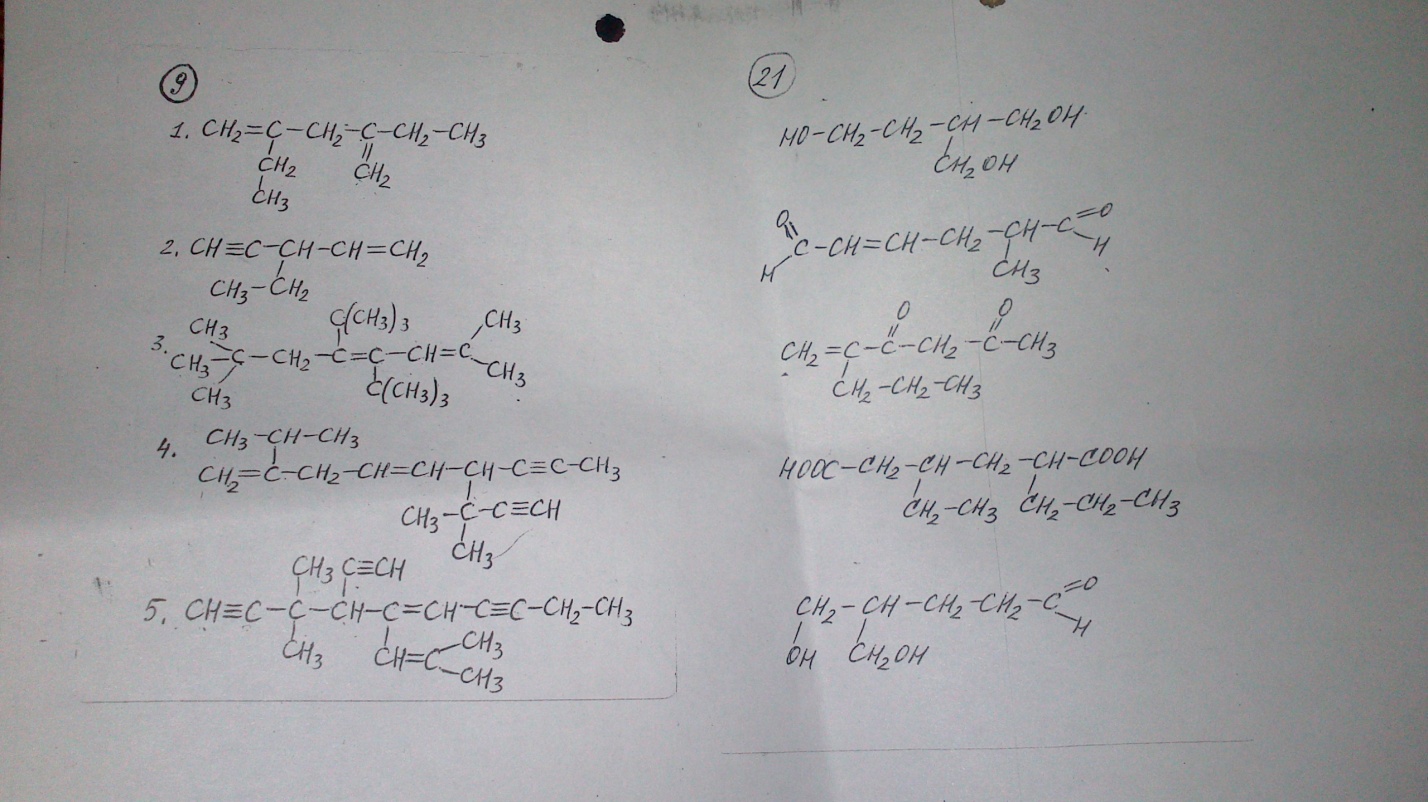 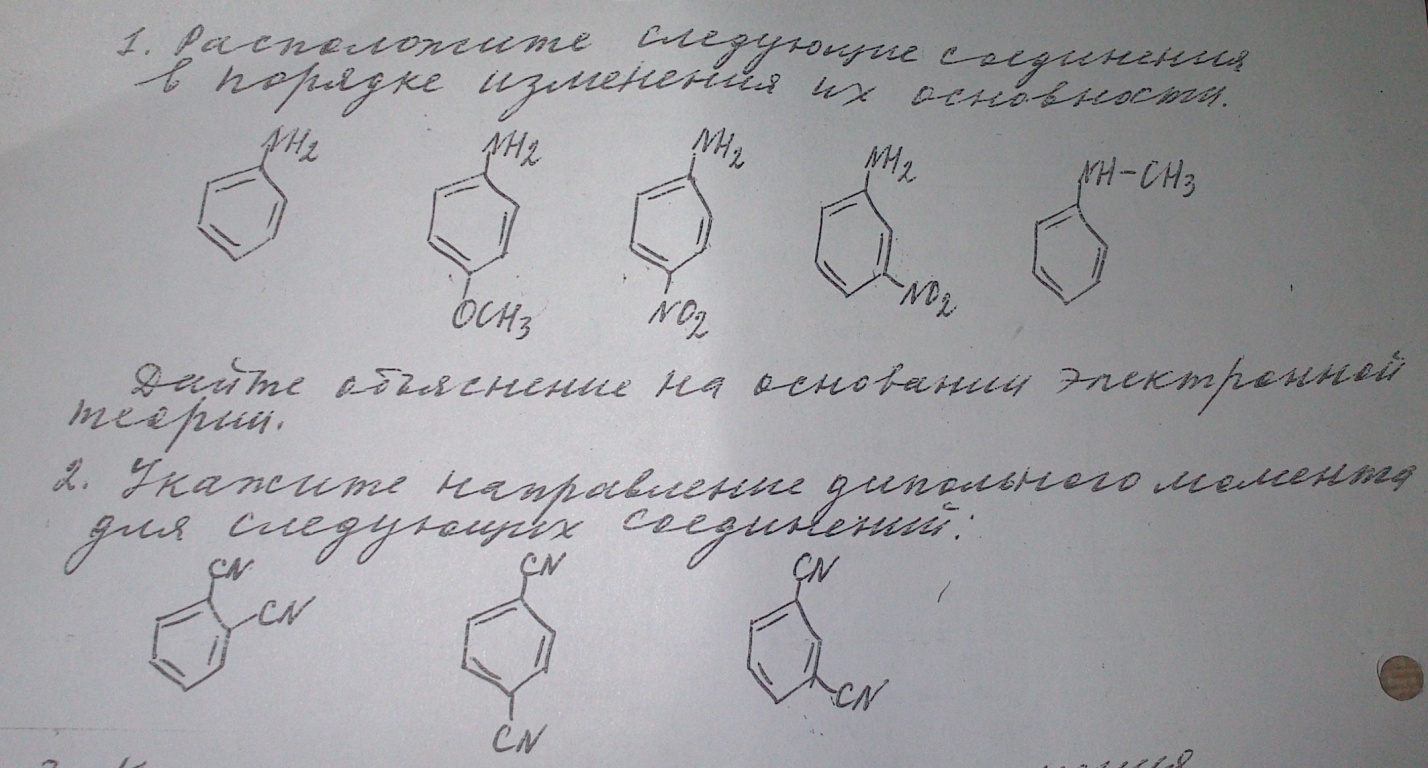 Назвать: